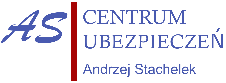 …………………………………….                                           …………dn. ……………….                                 imię i nazwisko…………………………………….                                          AdresDo ………….………………………….     ………………………………………WNIOSEK O ZWROT NIEWYKORZYSTANEJ SKŁADKIW związku ze:- sprzedażą pojazdu* w dniu ………………….. kupujący …………..………………………   ………………………………………………………………………………………….- wyrejestrowaniem pojazdu* w dniu …………………………..-………………………………………………….Proszę o zwrot składki za niewykorzystany okres z polisy nr ……………………………..Uprzedzony o odpowiedzialności karnej za niezgodne z prawdą oświadczenie stwierdzam, że wystąpiło/nie wystąpiło* zdarzenie, za które ……………………………….wypłaciło lub jest                                                                                        nazwa towarzystwa ubezpieczeń zobowiązane do wypłaty odszkodowania lub świadczenia.Dane pojazdu:Marka …………………………………….. Nr. Rej. …………………………………………..Należną mi kwotę zwrotu:- proszę przekazać na moje konto nr …………………………………….……………………..- proszę przekazać na mój koszt przekazem pocztowym na adres domowy.Do wniosku załączam:- kserokopie dowodu zbycia pojazdu- kserokopie dowodu wyrejestrowania pojazdu- …………………………………………..…………………………………………………….……seria i nr dowodu osobistego…………………………………………………………..                                            ………………………………………………organ wydający                                                                                                                                 podpis klienta* niepotrzebne skreślić                                                                                           ………………………………………………                                                                                                                                                      data i podpis przyjmującegoCENTRUM UBEZPIECZEŃ ,,AS” ANDRZEJ STACHELEK 12-200 PISZ UL. W.POLSKIEGO 5 12-230 BIAŁA PISKA UL.DOLNA 2D 12-250 ORZYSZ UL. W.POLSKIEGO 8 TEL: 510-967-885 email: ubezpieczeniapisz@wp.pl